1201. Աղյուսակում գրված թվերը կլորացրե՛ք մինչև տվյալ կարգը.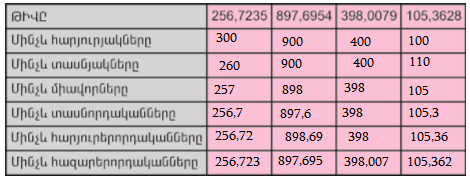 1202.  Հաշվե՛ք և պատասխանը կլորացրե՛ք մինչև հարյուրերորդականները.  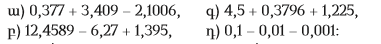 Ա)
Բ)Գ)Դ)1204.  Թվերը կլորացրե՛ք մինչև հարյուրերորդականները, ապա կատարե՛ք հաշվումները.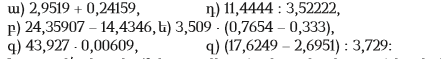 Ա)Բ)Գ)43,92-0=43,920,3773,4093,7863,7862,10061,685412,45896,27006,18896,18891,39507,58394,50000,37964,87964,87961,2250610460,100,010,090,090,0010,0892,950,243,1924,3514,439,92